муниципальное бюджетное дошкольное образовательное учреждение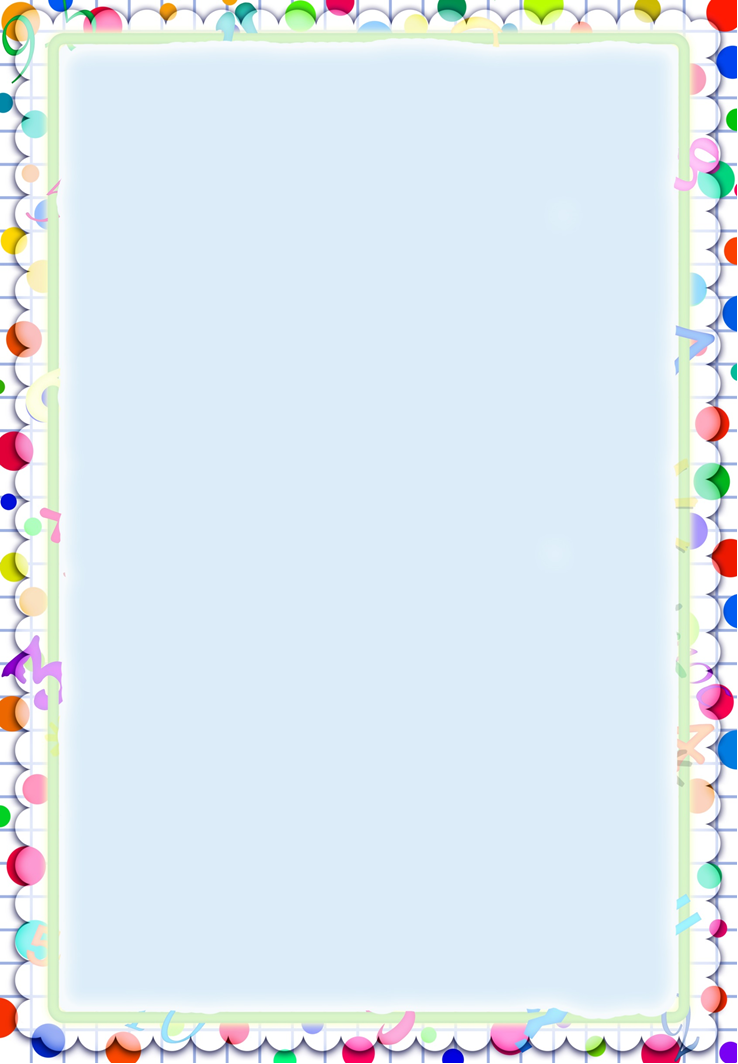 муниципального образования город Краснодар«Детский сад комбинированного вида № 160»350062, Российская Федерация, Краснодарский край,город Краснодар, ул. им. Атарбекова, 34.e-mail: ds160@mail.ru    ds160.centerstart.ru   тел./факс: 226-92-20ПЕРСПЕКТИВНЫЙ ПЛАНпо разделу Программы «Детство»«Речевое развитие»вторая младшая группа дошкольного возрастаТемаПрограммные задачиМетодическая литератураМатериалЗанятие 1Пересказ сказки «Курочка РябаСвязная речь: учить детей пересказу знакомых им литературных произведений, составлению коротких рассказов с помощью взрослого;звуковая культура речи: уточнить и закрепить правильное произношение звука я, учить четко артикулировать этот звук в звукосочетаниях, словах; развивать речевое дыхание.О.С. Ушакова «Развитие речи детей 3-5лет» М.: ТЦ Сфера, Кукольный театр «Курочка Ряба», игрушки (гусь, лягушка)Занятие 2Рассматривание игрушек – поезда, коровы, кукушки, петухаСвязная речь: подводить детей к составлению описательного рассказа; учить составлять короткий рассказ об игрушке;словарь: учить правильно называть предметы, их отдельные части, качества;звуковая культура речи: уточнить и закрепить правильное произношение звука у (в звукосочетаниях, словах); учить долго и плавно на одном выдохе произносить слова с этим звуком; обратить внимание детей на наличие звука у в словах.О.С. Ушакова «Развитие речи детей 3-5лет» М.: ТЦ Сфера, Игрушки: поезд (паровоз с вагонами), корова, кукушка, петух.Занятие 3Описание игрушек - котенка, жеребенка, мышонкаСвязная речь: учить детей составлять вместе с воспитателем небольшой (2-3 предложения) рассказ об игрушке;грамматика: учить образовывать наименования детенышей животных; раскрыть детям значения слов, образованных с помощью суффикса -онок;словарь: учить различать слова с противоположным значением {большой — маленький);звуковая культура речи: уточнить и закрепить правильное произношение звука м (в звукосочетаниях, словах); учить регулировать высоту голоса.О.С. Ушакова «Развитие речи детей 3-5лет» М.: ТЦ Сфера, Домик-ширма; игрушки: лошадь и жеребенок, мышка и мышонок, кошка и котенок.Занятие 4Рассматривание картины «Мы играем в кубики»Связная речь: учить детей рассматривать картину; формировать умение отвечать на вопросы (по картине) и составлять вместе с воспитателем короткий рассказ;словарь и грамматика: учить правильному употреблению форм единственного и множественного числа существительных и личных окончаний глаголов (строит — строят, играет— играют, везет — везут);звуковая культура речи: закреплять правильное произношение звуков а, у, и, изолированных и в словах, учить различать звуки на слух, произносить слова, фразы четко и громко; развивать речевой выдох.О.С. Ушакова «Развитие речи детей 3-5лет» М.: ТЦ Сфера, Картина «Мы играем в кубики» (наглядное пособие для детского сада, авторы Е.И.Радина, В.А.Езикеева); игрушки: кукла, паровоз, жеребенок, султанчики.Занятие 5Описание внешнего вида куклы ОлиСвязная речь: учить детей рассматривать кукол, формировать умения отвечать на вопросы воспитателя, составлять с помощью взрослого короткий описательный рассказ;словарь и грамматика: учить называть цвет предмета, использовать антонимы, согласовывать существительное с прилагательными в роде, числе;звуковая культура речи: уточнить и закрепить правильное произношение звука о ("изолированного, в звукосочетаниях, в словах); обратить внимание детей на наличие звука о в словахО.С. Ушакова «Развитие речи детей 3-5лет» М.: ТЦ Сфера, Кукла-блондинка в платье,  туфельках, носочках; на голове бант; кукла-брюнетка в брюках, кофточке, туфельках другого цвета,  носочках; игрушки: доктор Айболит, ослик.Занятие 6Составление сюжетного рассказа по набору игрушек совместно с воспитателемСвязная речь. Учить детей пересказывать короткую сказку, выразительно передавать диалог персонажей.Словарь и грамматика: учить пользоваться точными наименованиями для называния детенышей, употреблять форму повелительного наклонения глаголов.звуковая культура речи: учить понимать и активно использовать в речи интонацию удивления, радости, вопроса, вслушиваться в звучание слов, выделять в словах заданный звук.О.С. Ушакова «Развитие речи детей 3-5лет» М.: ТЦ Сфера, Игрушки – собака, зайчиха, крокодил, щенки, зайчиха, крокодильчики, бегемоты ( по2 шт.); игрушечная лесенка с тремя ступеньками.Занятие 7Составление сюжетного рассказа об игрушках – котенок, зайчонокСвязная речь: Учить составлять с помощью воспитателя короткие рассказы;Словарь и грамматика: учить образовывать уменьшительно-ласкательные названия детенышей животных, соотносить наименования детенышей животных в единственном и множественном числе с изображениями на картинках;звуковая культура речи: уточнить и закрепить правильное произношение (ы), учить правильно произносить ы в словах, четко и достаточно громко произносить чистоговорки с этим звуком.О.С. Ушакова «Развитие речи детей 3-5лет» М.: ТЦ Сфера, Игрушки – мышка, котенок, зайчонок, по 3-4 утенка, лягушонка; картинка-дом с трубой. Из трубы идет дым.Занятие 8Описание игрушек – козлика, ослика, пароходаСвязная речь: учить составлять с помощью взрослого короткий рассказ об игрушке;Словарь и грамматика: показать образование формы повелительного наклонения глаголов: скакать, ехать (поскачи, поезжай), познакомить с антонимами;Звуковая культура речи: закрепить правильное произношение звуков, учить четко произносить их в словах и различать на слух; различать слова, близкие по звучанию; вслушиваться в речь воспитателя; развивать речевое дыхание (продолжительный выдох через рот).О.С. Ушакова «Развитие речи детей 3-5лет» М.: ТЦ Сфера, Материал: игрушки (медвежонок, пароход, ослик, козлик, мишка); султанчики; горка, выполненная из строительного материала.Занятие 9Пересказ сказки «Репка»Связная речь: учить пересказу совместно со взрослым на примере сказки «Репка»;Словарь и грамматика: учить правильно по смыслу называть качества предметов, закреплять и активном словаре названия детенышей животных;Звуковая культура речи: закреплять правильное произношение звука [м], учить дифференцировать на слух близкие по звучанию слова, менять высочу голоса (произношение звукоподражаний на низких и высоких ногах), обратить внимание на наличие звука [м| в словах. О.С. Ушакова «Развитие речи детей 3-5лет» М.: ТЦ Сфера, настольный театр «Репка»; игрушки (кошка, котенок, мышка, медвежонок)Занятие 10Описание предметов одежды куклы ОлиСвязная речь: учить составлять вместе с нос питателем небольшой рассказ, отвечать на вопросы законченным предложением;Словарь и грамматика: учить правильно называть предметы одежды, действия, использовать прилагательные, обозначающие цвет;Звуковая культура речи: закрепить правильное произношение звуков [п]—[п’]; учить отчетливо и достаточно громко произносить слова с этими звуками. Обратить внимание на наличие [п] в словах.О.С. Ушакова «Развитие речи детей 3-5лет» М.: ТЦ Сфера, Кукла и одежда для нее (пальто, шапка, шарф, варежки, рейтузы, ботинки, кофта, платье); Петрушка; картинки — пальто, платье, пирамидка, поезд.Занятие 11Составление описательного рассказа об игрушках — мишке и мышкесвязная речь: учить составлять с помощью воспитателя короткий рассказ об игрушке;словарь и грамматика: учить образовывать форму повелительного наклонения глаголов (поскачи, поезжай)', использовать предлоги в, на, под, около, перед',звуковая культура речи: закреплять правильное произношение [б]—[б’], учить различать на слух звучание музыкальных инструментов: барабана, бубна, балалайки.О.С. Ушакова «Развитие речи детей 3-5лет» М.: ТЦ Сфера, грузовая автомашина, бубен, барабан, балалайка; мишка, мышка (персонажи занятия 8).Занятие 12Составлениеописательного рассказа об игрушках — кошке, мишке, мышкесвязная речь: учить составлять с помощью взрослого короткий рассказ;словарь и грамматика: закреплять в речи названия известных им животных; учить использовать слова, обозначающие качества, действия.звуковая культура речи: закреплять правильное, отчетливое произношение звуков [м]—[м’], [п]—[п’], [б]—[б’] в словах и фразах; учить различению на слух звукоподражаний; учить выражать просьбу вежливо, регулировать силу голоса.О.С. Ушакова «Развитие речи детей 3-5лет» М.: ТЦ Сфера, игрушки — кошка, корова, коза, барабан, мышка, мишка, пирамидка, матрешка, паровоз, баран, лягушка, утята, зайчата, котята.Занятие 13Составление рассказа по картине «Катаемся на санках»связная речь: учить отвечать на вопросы по содержанию картинки; составлять рассказ вместе с воспитателем;словарь и грамматика: закреплять в активном словаре названия предметов одежды, качеств (величина, цвет); учить использовать слова с противоположным значением (тепло — холодно, широкий — узкий)',звуковая культура речи: закреплять произношение звуков [т]—[т’], учить произносить звукосочетание (топ-топ-топ) в различном темпе, с различной громкостью. О.С. Ушакова «Развитие речи детей 3-5лет» М.: ТЦ Сфера, «Катаемся на санках; игрушки — большой медведь, медвежонок, барабан.Занятие 14Описание кукол Даши и Димысвязная речь: учить составлять рассказ по вопросам воспитателя;словарь и грамматика: учить правильно называть предметы, их качества, действия; сравнивать предметы по величине, используя прилагательные большой, маленький; согласовывать существительные с прилагательными и роде;звуковая культура речи: закреплять произношение звуков-[д)-[д’).О.С. Ушакова «Развитие речи детей 3-5лет» М.: ТЦ Сфера, пары предметов: куклы (большая и маленькая), мячи (большой и маленький, разного цвета), два ведерка (разного размера и цвета); дудочка, колокольчик.Занятие 15Проведение игры «Что в мешке у Буратино»связная речь: учить правильно употреблять в речи названия качеств предметов (величина, цвет); отвечать на вопросы воспитателя, составлять рассказ-словарь и грамматика: упражнять в образовании формировании родительного падежа множественного числа существительных, в согласовании существительных с прилагательными в роде, числе;звуковая культура речи: закреплять правильное произношение звуков [н]—[н’].О.С. Ушакова «Развитие речи детей 3-5лет» М.: ТЦ Сфера, пары предметов: матрешки, пирамидки (большая и маленькая), ленточки (разного цвета и длины), лошадки, утята; Буратино, качалка-лошадь, мешочек.Занятие 16Составление описательного рассказа о животных по картинкамсвязная речь: учить по картинке составлять с помощью воспитателя рассказ из двух-трех предложений;словарь и грамматика: закреплять в речи названия знакомых животных, игрушек, их качеств (цвет, величина, детали);звуковая культура речи: закреплять правильное произношение звуков [т]—[т’], [д]—[д’], [н]—[н’]; учить говорить с разной силой голоса; обратить внимание детей на вопросительную интонацию.О.С. Ушакова «Развитие речи детей 3-5лет» М.: ТЦ Сфера, барабан, дудочка, колокольчик, кукла, разборный домик; картинки (примерный набор): петух, баран, лошадь, свинья, угка, утята, лягушонок, цыпленок, ведро, матрешка, лопатка.Занятие 17Пересказ сказки К. Чуковского «Цыпленок»связная речь: учить правильно отвечать на вопросы воспитателя; воспроизводить содержание сказки «Цыпленок» К. Чуковского по вопросам;звуковая культура речи: закреплять произношение [к]—[к’]; учить отчетливо и внятно произносить слова и фразы с этими звуками.О.С. Ушакова «Развитие речи детей 3-5лет» М.: ТЦ Сфера, игрушки — курица, цыплята, петух, черный кот; фланелеграф с фигурками персонажей сказки.Занятие 18Составление рассказа по картине «Троллейбус и игрушки»связная речь: учить составлять рассказ по картине («Троллейбус и игрушки»), ориентируясь на образец, предложенный воспитателем;словарь и грамматика: учить правильно называть предметы, изображенные на картине, давать описания игрушек, Называя их цвет;звуковая культура речи: закреплять правильное произношение звуков [г]—[г’].О.С. Ушакова «Развитие речи детей 3-5лет» М.: ТЦ Сфера, картина «Троллейбус и игрушки» [9, рис. 5]; картинки — гусь, голуби.Занятие 19Составление описательного рассказа об игрушках — пароходе, лисе, петухесвязная речь: учить составлять совместно с воспитателем рассказ об игрушках;словарь и грамматика: активизировать употребление прилагательных; закреплять умение образовывать формы родительного падежа единственного и множественного числа имен существительных;звуковая культура речи: закреплять правильное произношение [х], обращать внимание на наличие этого звука в словах.О.С. Ушакова «Развитие речи детей 3-5лет» М.: ТЦ Сфера, игрушки — петух, лиса, пароход; пары предметов, разных по величине и цвету: пирамидки, ленточки, матрешки, флажки, грибки, кубики.Занятие 20Проведение игры «У Кати день рождения»связная речь: учить составлять с помощью взрослого описательный рассказ об игрушках;словарь и грамматика: учить пользоваться словами, обозначающими качества, действия, промежуточные признаки; обратить внимание на слова, близкие и противоположные по смыслу;звуковая культура речи: закреплять правильное произношение звуков [к], [г], [х] ([к’], [г’], [х’]); учить произносить слова громко и тихо, быстро и медленно.О.С. Ушакова «Развитие речи детей 3-5лет» М.: ТЦ Сфера, картинки (примерный набор): курица, петух, голубь, кишка, коза, корова, гусенок, козленок, котенок, кукушка; игрушки для игры в магазин.Занятие 21Составление описательного рассказа об игрушках — лисенке, медвежонкесвязная речь: учить по вопросам составлять описание игрушки; объединять с помощью воспитателя все ответы в короткий рассказ;словарь и грамматика: активизировать в речи прилагательные, обозначающие свойства и качества предметов; учить сравнивать разных животных, выделяя противоположные признаки;звуковая культура речи: закрепить правильное произношение слов со звуком [и], йотированными буквами: я, е, ё, ю.О.С. Ушакова «Развитие речи детей 3-5лет» М.: ТЦ Сфера, игрушки — медвежонок, лисенок (разного размера); картинки — змея, еж, елка, муравей.Занятие 22Составление сюжетного рассказа по набору игрушексвязная речь: учить составлять рассказ с помощью воспитателя;словарь и грамматика: учить правильно называть предметы одежды, отдельные качества предметов;звуковая культура речи: закреплять правильное произношение звуков [ф]—[ф’], учить плавно, протяжно, на одном выдохе произносить этот звук.О.С. Ушакова «Развитие речи детей 3-5лет» М.: ТЦ Сфера, куклы — девочка (на ней фартук, теплая кофта, платье, туфли), мальчик; игрушки: собака, два флажка (разного цвета и размера), две конфеты (большая и маленькая), кукольный шкаф.Занятие 23Описание овощей и фруктовсвязная речь: учить составлять описание предмета;словарь и грамматика: упражнять в согласовании существительных, прилагательных, местоимений и роде, числе; активизировать в речи прилагательные (в том числе антонимы);звуковая культура речи: закреплять правильное произношение звуков [в]—[в’]; учить произносить этот звук длительно, на одном выдохе.О.С. Ушакова «Развитие речи детей 3-5лет» М.: ТЦ Сфера, игрушечный зайчонок, морковь, огурец, яблоко, помидор, мешочек.Занятие 24Составление сюжетного рассказа о куклах Фае и Федесвязная речь: учить составлять рассказ совместно с воспитателем и самостоятельно;словарь и грамматика: учить использовать в речи слова с противоположным значением, согласовывать прилагательны с существительными в роде;звуковая культура речи: закреплять правильное произношение звуков [ф]—[ф’], [в]—[в’], учить слышать эти звуки словах, выделять их голосом; регулировать силу голоса (громкость речи).О.С. Ушакова «Развитие речи детей 3-5лет» М.: ТЦ Сфера, куклы — девочка, мальчик; собаки, флажки, конфеты по 2 шт.Занятие 25Пересказ сказки «Козлята и волк»связная речь: учить пересказывать вместе с воспитателем сказку «Козлята и волк»;звуковая культура речи: приучать отчетливо и правильно произносить звук [с], изолированный и в словах.О.С. Ушакова «Развитие речи детей 3-5лет» М.: ТЦ Сфера, настольный театр к сказке «Козлята и волк»; картинка, на которой изображены осы.Занятие 26Описание предметов посудысвязная речь: учить составлять совместно со взрослым короткий рассказ;словарь и грамматика: учить правильно называть отдельные предметы посуды, формировать представление об функции; знакомить с производными словами (сахар — сахарница и т.п.);звуковая культура речи: закреплять правильное произношение звука [с], учить определять на слух наличие и отсутствие данного звука в словах.О.С. Ушакова «Развитие речи детей 3-5лет» М.: ТЦ Сфера, две чашки с блюдцами, чайные ложки, мелкие тарелки, сахарница, чайник, салфетница с салфетками, конфетница, две большие куклы (мальчик и девочка); картинки — стул, стол, валенки, пальто.Занятие 27Называние предметов мебели.Употребление пространственных предлогов связная речь: учить составлять вместе с воспитателем короткий рассказ;словарь и грамматика: учить называть отдельные предметы мебели; упражнять в понимании и употреблении пространственных предлогов в, на, за, около', учить правильному употреблению формы родительного падежа существительных (ручки — ручек, ножки — ножек)',звуковая культура речи: закреплять правильное произношение звуков [с]—[с’], учить четко произносить слова и фразы с различной громкостью.О.С. Ушакова «Развитие речи детей 3-5лет» М.: ТЦ Сфера, кукольная мебель — стол, стул, шкаф, кровать; игрушки — кукла, утята, котята, зайчата.Занятие 28Составление рассказа на тему из личного опытасвязная речь: учить составлять совместно с воспитателем короткий рассказ (два-три предложения) на тему из личного опыта детей;словарь и грамматика: активизировать в речи прилагательные и глаголы;звуковая культура речи: закреплять правильное произношение звуков [с]—[с’], учить слышать и выделять звук [с] в словах, произносить фразы с различной громкостью.О.С. Ушакова «Развитие речи детей 3-5лет» М.: ТЦ Сфера, игрушки — собака, кошка, медведь; картинки — самолет, лиса, дом, елочки.Занятие 29Составление рассказа по картине «Кошка с котятами»святая речь: учить отвечать на вопросы воспитателя, описи нить предмет; составлять с помощью воспитателя небольшой рассказ по картине;словарь и грамматика: активизировать в речи прилагательные и глаголы;звуковая культура речи: воспитывать умение правильно и отчетливо произносить звук [з] в словах и предложениях. О.С. Ушакова «Развитие речи детей 3-5лет» М.: ТЦ Сфера, картина «Кошка с котятами» [10, рис. 1].Занятие 30Составление рассказа по картине «Куры»святая речь: учить составлять совместно с воспитателем короткий рассказ по картине;словарь и грамматика: учить правильно называть изображенное на картине, обогащать их речь прилагательными, глаголами;звуковая культура речи: закреплять правильное произношение звуков [з]—[з’].О.С. Ушакова «Развитие речи детей 3-5лет» М.: ТЦ Сфера, картина «Куры» [10, рис. 2]; игрушки — кукла, заяц.Занятие 31Составление описательного рассказа о животных по картинкамсвязная речь: учить составлять короткие рассказы по картинке;словарь и грамматика: закрепить умение образовывать формы единственного и множественного числа существительных — названий детенышей;звуковая культура речи: учить отчетливо произносить звуки [з]—[з’], выделять эти звуки из слов.О.С. Ушакова «Развитие речи детей 3-5лет» М.: ТЦ Сфера, картинки комара, животных и их детенышей: кошка, котенок, собака, щенок и др. (Картинки лежат в конверте.)Занятие 32Составление описания по предметной картинесвязная речь: учить составлять короткие рассказы по картинке;словарь и грамматика: учить четко и ясно произносить щук |ц|, выделять этот звук на слух; звуковая культура речи: закреплять правильное произношение звуков [с]—[з]; учить регулировать темп речи.О.С. Ушакова «Развитие речи детей 3-5лет» М.: ТЦ Сфера, Петрушка; индивидуальные картинки с изображениями животных, в названиях которых есть звуки [с], [з], [ц] (курица, собака, слон, заяц, коза, козленок и т.п.); набор картинок яйцо. листы, кольцо, пуговицы, мыло, лопата, лейка.